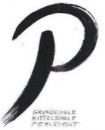 Perlesreut, 02.03.2021Sehr geehrte Erziehungsberechtigte, liebe Eltern,leider muss aufgrund des örtlichen Inzidenzwertes von über 100 ab Mittwoch, 03.03.2021, der Präsenz- bzw. Wechselunterricht an den Schulen im Landkreis Freyung-Grafenau eingestellt werden.Dies gilt für alle Klassen, auch für die Abschlussklassen, an der Grund- und Mittelschule Perlesreut.Ab dem genannten Tag werden die Schüler wieder im Distanzunterricht beschult.Eine Notbetreuung ist weiterhin möglich. Bitte kontaktieren sie uns im Bedarfsfall per Mail.Eine Betreuung durch die offene Ganztagesschule am Nachmittag kann nicht stattfinden, da das Personal für die Notbetreuung eingesetzt wird.Bitte beachten Sie, dass für die Schüler der Notbetreuung kein Pausenverkauf stattfinden wird.Die Vorgaben des Infektionsschutzes gelten für die Schüler der Notbetreuung weiterhin.Johann Friedlgez. Johann Friedl, RSchulleiter Grund- und Mittelschule Perlesreut